2.4: The Precise Definition of the LimitDefinition: Let f be a function defined on some open interval that contains , except possibly at a itself.  Then we say that the limit of  as x approaches a is L and we write if for all  there exists a  such that if  then .Notation: is the lower case Greek letter ____________ and refers to a small change in ____________.
 is the lower case Greek letter ____________ and refers to a small change in ____________.Generally, a proof has two parts:_____________________________________________________________________
_____________________________________________________________________Definition: Let f be a function defined on some open interval that contains , except possibly at a itself.  Then we say that the limit of  as x approaches a is L and we write if for all  there exists a  such that if  then .Example 1: Prove  Example 1 revisited:Two more general  diagrams.  Remember, we choose   and then use it to determine a corresponding .Recall: We say that the limit of  as x approaches a is L and we write if for all  there exists a  such that if  then .Example 2: Prove We can use the precise definition to prove the validity of the limit laws in the previous section.  The proof of the sum law is given in the text.Example 3: Prove that if  and , then  provided the limits exist.  This is called the difference law.Guess We want .  We can do this, by requiring  and .  Since limits (1.) and (2.) exist, given  there exists a  such that if  then  and there exists a  such that if  then .So we will choose Prove it.Note: The previous exercise makes use of the triangle inequality which states Definition (an infinite limit): Let f be a function defined on some open interval that contains  (except possibly a itself).  Then  if for all  there exists  such that if  then .Example 4 (if time permits): Prove Additional Resources:There is a nice series of lectures on the precise definition of the limit at the Khan Academy.  The first is at: http://www.khanacademy.org/video/limit-intuition-reviewFor more, there were over 300 hits on YouTube for, “precise definition of a limit quadratic”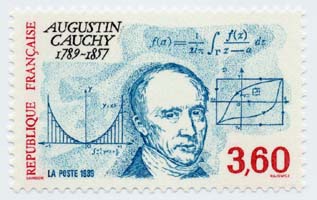 Augustin Louis Cauchy
1789 - 1857Augustin-Louis Cauchy pioneered the study of analysis, both real and complex, and the theory of permutation groups. He also researched in convergence and divergence of infinite series, differential equations, determinants, probability and mathematical physics.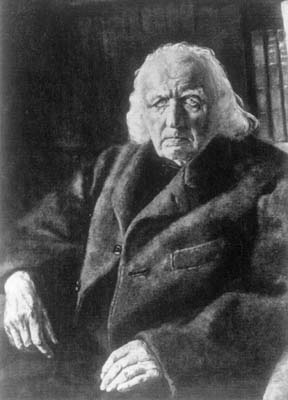 Karl Theodor Wilhelm Weierstrass
1815 - 1897Karl Weierstrass is best known for his construction of the theory of complex functions by means of power series.Karl Theodor Wilhelm Weierstrass
1815 - 1897Karl Weierstrass is best known for his construction of the theory of complex functions by means of power series.Guess 
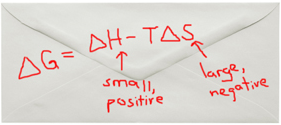 Back of the envelope calculationFor (a.), start with (2.) and end with (1.) The proof.For (b.), start with (1.) and end with (2.)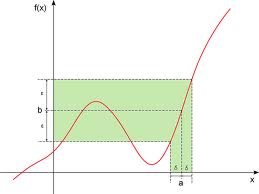 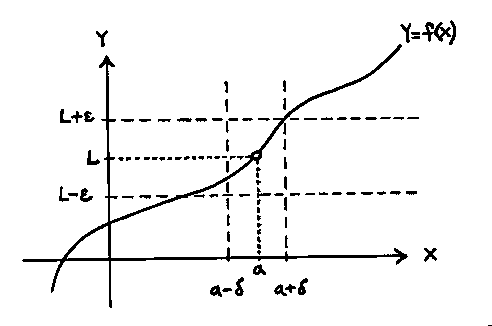 In this diagram, the emphasis is on the fact that represents the width of an interval along the x-axis while  represents the height of an interval along the y-axisIn this diagram, the emphasis is on the fact that are the vertical boundary lines of a region while  are the horizontal boundaries.  a)  Guess b) Prove it.In the diagram, notice that when the x-values are within  of a, then the y-values are all above M.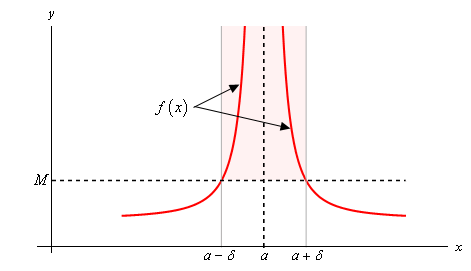 